PODĚKUJ SPORTEMV polovině výzvy se nacházíme na 60% částky, kterou jsme stanovili před začátkem výzvy, pro zdravotníky, kteří nás drží nad vodou po celou dobu pandemie.Do této akce se již zapojilo přes 550 lidí, kteří překonali více jak 30 tisíc kilometrů a odmakali přes 30 tisíc minut. Věříme, že se nám nakonec povede vybrat více než jsme si stanovili, a že se do akce zapojí více lidí než doposud. A proto... pojďme do toho šlápnout, sdílejme aktivity, šiřme povědomí o této akci, udělejme něco pro sebe a poděkujme a pomáhejme si i ostatním sportem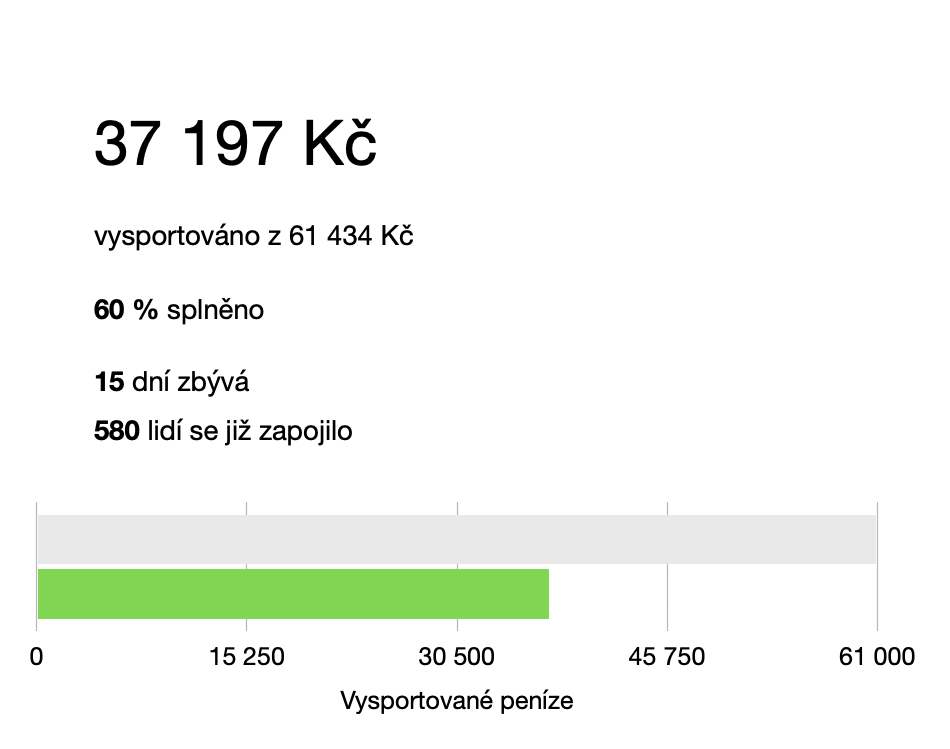 